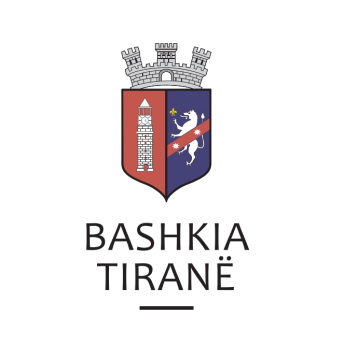 R  E  P U  B  L  I  K  A    E   S  H  Q  I  P  Ë  R  I  S  Ë
  KËSHILLI BASHKIAKV E N D I M Nr.84, datë 02.07.2021PËR NJË NDRYSHIM NË VENDMIN NR. 90, DATË 26.07.2017 “PËR MIRATIMIN E ANËTARËSIMIT TË BASHKISË SË TIRANËS NË SHOQATEN NDËRKOMBËTARE UITP (SHOQATA NDËRKOMBËTARE E TRANSPORTIT PUBLIK), TË NDYSHUAR”Në mbështetje të nenit 8, pika 2, nenit 9, pika 1/1.1, shkronja “b”, pika 1/1.5, shkronja “c” ,”, nenit 55, pikat 3 dhe 6 të ligjit nr. 139/2015, datë 17.12.2015 “Për vetëqeverisjen vendore”, i ndryshuar; nenit 113, pika 1 dhe 3 të ligjit nr. 44/2015 “Kodi i procedurave administrative i Republikës së Shqipërisë”; nenit 4 të ligjit nr. 8788, datë 07.05.2001 “Për organizatat jofitimprurëse”, i ndryshuar; nenit 10 të ligjit nr. 8548, datë 11.11.1999 “Për ratifikimin e Kartës Europiane të Autonomisë Vendore”, vendimit nr. 172 datë 21.12.2020 të Këshillit Bashkiak “Për miratimin e Programit Buxhetor Afatmesëm 2021-2023 dhe detajimin e buxhetit të Bashkisë së Tiranës për vitin 2021, i ndryshuar; vendimit nr. 90, datë 26.07.20217 të Këshillit Bashkiak, “Për miratimin e anëtarësimit të Bashkisë së Tiranës në Shoqatën Ndërkombëtare UITP (Shoqata Ndërkombëtare e Transportit Pubik)”, të ndryshuar, memos nr. 25770 prot., datë 28.06.2021 të Drejtorisë së Përgjithshme të Punëve Publike, me propozimin e kryetarit të Bashkisë, Këshilli Bashkiak,V E N D O S I:Në vendimin nr. 90, datë 26.07.2017 të Këshillit Bashkiak Tiranë “Për miratimin e anëtarësimit të Bashkisë së Tiranës në shoqatën ndërkombëtare UITP (Shoqata Ndërkombëtare e Transportit Publik)”, të ndryshuar,  bëhen këto ndryshime: 1. Pikat 4 dhe 5 ndryshohen si më poshtë vijon:“4.Bashkia Tiranë të përmbushë detyrimin e pagesës vjetore të kuotës si anëtare e asociuar, në shumën 2634 (dy mijë e gjashtë qind e tri dhjetë e katër) Euro në vit, për vitin 2021 e në vijim. “5.Efektet financiare për pagesën e kuotës vjetore, përballohen nga buxheti i miratuar çdo vit për Bashkinë Tiranë dhe kryhet sipas parashikimeve të përcaktuara në stautin dhe aktet e shoqatës.”2. Ngarkohen Kryetari i Bashkisë,  Drejtoria e Përgjithshme e Punëve Publike, Drejtoria e Shërbimeve Mbështetëse dhe Drejtoria e Përgjithshme e Menaxhimit Financiar për ndjekjen dhe zbatimin e këtij vendimi.Ky vendim hyn në fuqi sipas përcaktimeve të pikës 6, të nenit 55, të ligjit nr. 139/2015, “Për vetëqeverisjen vendore”, të ndryshuar. K R Y E T A R ROMINA KUKO